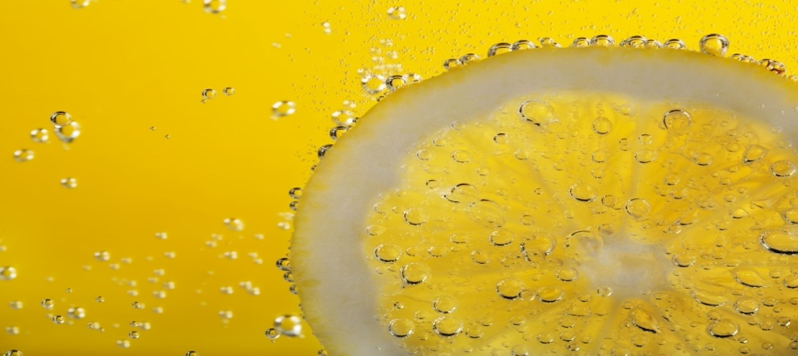 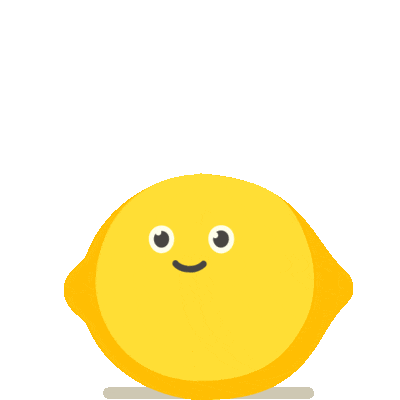 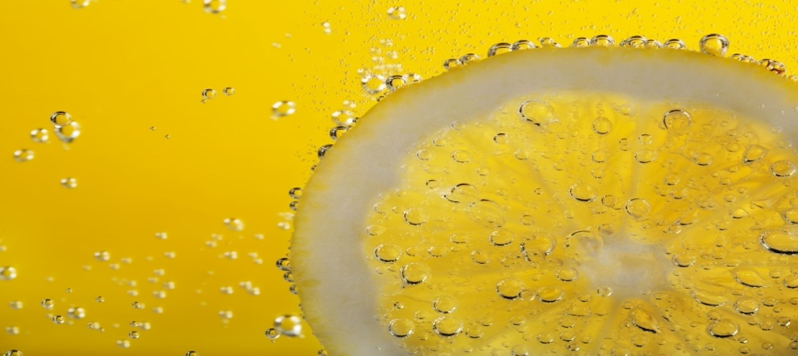 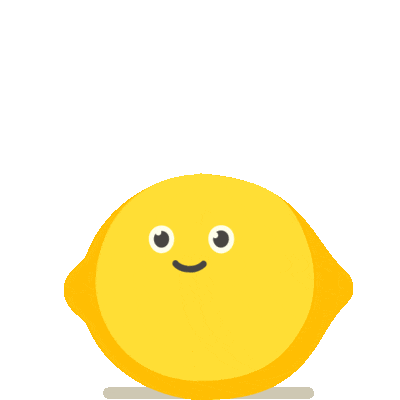 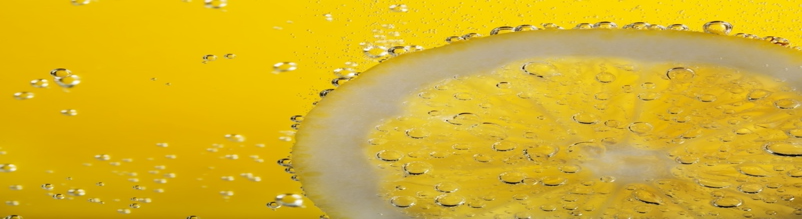 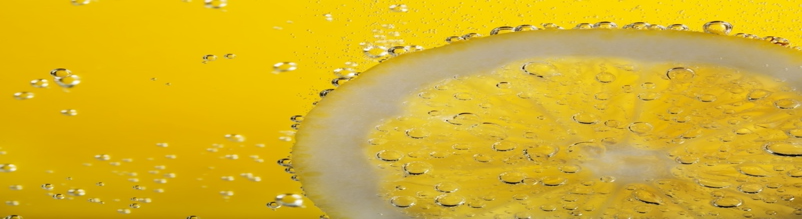 Posters 1 - 16Akinwarere Kehinde CharlesAkinwarere Kehinde Charles, a PhD candidate at Trinity College Dublin and a lecturer in a higher institution at Adekunle Ajasin University, Nigeria.  His knowledge and research interest area is educational assessment and testing. Kehinde’s current research investigates the validity and related issues associated with the use of Post unified Tertiary Matriculation Examination for selecting applicants in Nigeria.Poster Title: AN INVESTIGATION OF THE VALIDITY AND RELATED ISSUES ASSOCIATED WITH THE USE OF THE POST UNIFIED TERTIARY MATRICULATION EXAMINATION FOR SELECTING APPLICANTS IN ONE UNIVERSITY IN NIGERIA.Barry KennyBarry Kenny is a teacher and education consultant, currently working on secondment with the Teaching Council’s Teachers' Learning & Research section.  Barry’s past research explored educational robotics as a method of developing Irish primary pupils’ twenty-first century skills and computational thinking Barry’s PhD research explores changes to educational infrastructure in Ireland and teachers’ STEM instructional beliefs. Poster Title: PRIMARY EDUCATION AND INFRASTRUCTURE CHANGE: A CASE STUDY OF TEACHERS’ PROFESSIONAL LEARNING AND THEIR STEM INSTRUCTIONAL BELIEFS Catherine O’ReillyCatherine O'Reilly, a PhD student and IRC Scholar, started her Ph.D. in the School of Education in September 2020.  Catherine’s field of knowledge is in early childhood education and care. She is currently busy exploring storytelling for teaching thinking skills in the exciting and unpredictable world of preschoolers.  Poster Title: DEVELOPING CRITICAL THINKING THROUGH STORYTELLING IN PRESCHOOL - UNEXPECTED CHALLENGES 2020/2021Catriona HodgersCatriona Hodgers, holds a BA in Early Childhood Studies, a postgraduate diploma in Play Therapy, an M.Ed. in Early Intervention and is currently pursuing a PhD in Early Education. Her Ph.D. research looks at the neurobiology of children’s emotional development, focusing on contemporary theories of attachment, developmental social neuroscience, developmental psychology, socioemotional well-being, and early childhood mental health.Poster Title: SOCIAL & EMOTIONAL WELL-BEING IN EARLY CHILDHOOD: IMPLICATIONS FOR INFANT/TODDLER TEACHER TRAINING AND EXISTING GOVERNMENT POLICY IN EARLY EDUCATION.David LarkinDavid Larkin’s  Doctoral study is focused on investigating post-primary teachers' experiences of implementing language and learning supports for students with EAL in a DEIS and a non-DEIS school by adopting a dual case study design. Poster Title: WHY ISN'T THERE ANYONE LISTENING TO ME?" DEVELOPING CULTURALLY RESPONSIVE PRACTICES FOR MIGRANT STUDENTS IN IRISH POST-PRIMARY SCHOOLS Derek MaherDerek Maher, a former Mathematics, Biology and Development Education teacher and currently a Deputy Principal in a large community school in South Dublin researching the development of a supporting bridging curriculum for Transition Year Mathematics.Poster Title: PLEASE DON'T FORGET ME! TRANSITION YEAR MATHEMATICS, THE CURRICULAR MIDDLE CHILD'. Ebru Boynuegri Ebru Boynuegri is a PhD candidate at Trinity College Dublin (TCD). With many achievements, including two Master's degrees, Ebru received a PG Research Award from TCD and studying in the School of Education. Her PhD research focuses on perceptions of migrant children of language teaching practices through arts-based pedagogy, social adaptation, and identity. Poster Title: PERCEPTIONS OF MIGRANT CHILDREN OF ARTS-BASED ENGLISH LANGUAGE LEARNING PRACTICES, THEIR SOCIAL ADAPTATION AND IDENTITYEdel LynnEdel Lynn is a lecturer in BA Applied Social Studies in Social Care, AIT. Edel is an advocate for improving the quality of learning for children in early education. Poster Title: WORKING COLLABORATIVELY FOR INCLUSION IN PRESCHOOLJoanne Ní BhaoillJoanne Ní Bhaoill, a PhD student in the School of Education, is a Primary District Inspector with the Department of Education. With 15 years of teaching experience, Joanne’s research interests are special education, inclusion, and educational leadership. A key area of research is exploring the influence of leadership in promoting, supporting, and facilitating meaningful inclusion of pupils in primary schools. Poster Title: AN INVESTIGATION INTO THE IMPACT OF LEADERSHIP IN THE SUCCESSFUL INCLUSION OF PUPILS WITH ADDITIONAL EDUCATIONAL NEEDS IN PRIMARY SCHOOLS IN THE REPUBLIC OF IRELAND Karen CassidyKaren Cassidy, an advocate of the Irish language, was the Irish subject leader in her school before moving into teacher education and working as an Irish Advisor for the Department of Education. Currently placed between research and practice, Karen’s Doctoral studies with Trinity College Dublin examines the learning experiences of migrant adolescent learners in the Irish language post-primary classroom. Poster Title: LANGUAGE AND EDUCATIONAL POLICY FOR IRISH IN A CHANGING SOCIOLINGUISTIC LANDSCAPEMairead NallyPoster Title: MAKING CONNECTIONS – TEACHERS AGENCY AND INQUIRY-BASED LEARNING (IBL). FINDING THE POSITIVE IN A STUDY AFFECTED BY COVID.Mary QuirkeMary Quirke, having started her career as a nurse and midwife, is a professional Guidance Counsellor and hopes to continue reaching for her dreams as she engages on a PhD in Universal Design, Career Guidance and Inclusion.Poster Title: CAREER GUIDANCE NEEDS TO LEARN FROM ‘DISABILITY’ IF IT IS TO EMBRACE AN UNCERTAIN FUTURE...Pipit NovitaPipit Novita is a PhD student at the School of Education, University of Bristol. Her research interests include teacher quality, teacher education quality and quality assurance in education Poster Title: THE CHALLENGES OF ANALYSING MIXED-METHODS STUDY DURING PANDEMIC: MULTIPLE PERSPECTIVES ON THE QUALITY OF ITE Sinéad MoranSinéad Moran completed a BA in Early Childhood Studies with the University of East London in 2018. Her research focused on Play Environments. Following this, in 2019, Sinéad completed an MEd in Early Intervention at Trinity, exploring the supports available to children with SEN. Currently, Sinéad is undertaking a PhD in Trinity and exploring different ways to contribute to the field of early childhood education.Poster Title: THE ROLE OF THE EARLY YEARS PROFESSIONAL IN EARLY INTERVENTION: AN EQUAL MEMBER OF THE TEAM?Stella Wai-Wan ChoyStella Choy is a PhD candidate at TCD. She obtained M.Soc.Sc.(Counselling)*Distinction at The University of Hong Kong. Stella’s research interests are inclusive education for children with anxiety and Autism Spectrum Disorder (ASD). Poster Title: EFFECTIVENESS OF PEER-MEDIATED BLOCK PLAY FOR PREVENTION AND INTERVENTION OF ANXIETY IN AGED 4-6 CHILDREN WITH AND WITHOUT AUTISM SPECTRUM DISORDER, IN THE TIME OF COVID. Xi-Ning WangXi-Ning Wang was the international student ambassador of "Study in Ireland" with publication on Educational Study (2020) and international conference presentation (2021）. Research interests are educational technology, rural education, neuroscience, applied technology in psychology, and rural children’s well-being.Poster Title: RESEARCH PROPOSAL – A PILOT STUDY IN NEUROSCIENCE, VIRTUAL REALITY INTERVENTION, AND CHILDREN WITH SOCIAL ANXIETY DISORDER (SAD)